П О Л О Ж Е Н И Е проведения Республиканских соревнований по пауэрлифтингу, дартсу и армспортусреди гражданс ограниченными возможностями  приуроченных ко Дню физкультурника.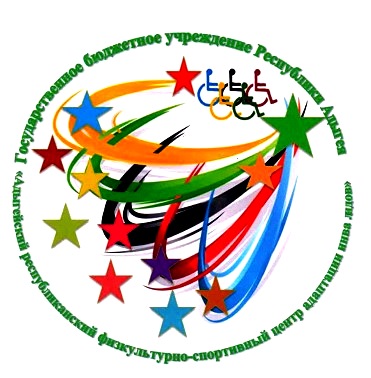 Республика Адыгея 2015 годЦели и задачи:- обеспечение доступности инвалидов и других маломобильных групп населения к систематическим занятиям физической культурой и спортом;- физическая реабилитация, социально - психологическая адаптация, активизация жизнедеятельности людей с ограничениями в состоянии здоровья средствами физической культуры и спорта;- привлечение внимания органов местного самоуправления, спортивных организаций и широких слоев общественности к социальным проблемам граждан с ограниченными возможностями;- пропаганда здорового образа жизни и видов спорта среди инвалидов и других маломобильных групп населения;- выявление сильнейших спортсменов, для формирования сборной команды Республики Адыгея и дальнейшего участия их во всероссийских соревнованиях. Сроки и место проведения:     Спартакиада  проводится 07  августа  2015 года в г. Майкопе , ул. Гагарина 7,  Центральный городской стадион (Западная трибуна).  Начало соревнований в 10.00 часов.Руководство соревнований:     Общее руководство соревнованиями осуществляют: Комитет Республики Адыгея по физической культуре и спорту, государственное бюджетное учреждение Республики Адыгея «Адыгейский республиканский физкультурно-спортивный центр адаптации инвалидов».Участники соревнований:    К соревнованиям допускаются инвалиды ВОИ и  ВОС, в возрасте от 16 лет  и старше. Все  участники должны быть в спортивной форме и обуви. Спортсмены участвуют в соревнованиях без разграничений на классы инвалидности.  Каждая  спортивная делегация  предоставляет в мандатную комиссию: заявку на участие по прилагаемой форме с допуском врача, ксерокопии паспортов и справок ВТЭК спортсменов, технические заявки,  ведомости на питание спортсменов и тренеров - руководителей.                   Спортсмены, не имеющие допуск врача, к соревнованиям  не допускаются.Количественный состав команд:Для инвалидов ВОИ      Количество участников 10-ти команд  70 человек (60 спортсменов  и 10 тренеров-руководителей). От одного муниципального образования: 6 спортсменов  + 1 тренер-руководитель. От города Майкопа – две команды (от Майкопского городского ВОИ  и Союза инвалидов-колясочников Республики Адыгея «ООИ СИК РА»).Для инвалидов ВОС      Количество участников 6-ти команд 42 человека (36 спортсменов и 6 тренеров-руководителей). От одной местной организации ВОС: 6 спортсменов  + 1 тренер-руководитель.  От города Майкопа – две команды.                       V.    Виды соревнований:ПАУЭРЛИФТИНГ (жим лежа)     Соревнования по пауэрлифтингу - личные, проводятся  среди мужчин ,Спортсмены выступают в следующих весовых категориях:     Победитель определяется по самому большому результату, поднятому в своей весовой категории, если результат одинаковый, выигрывает тот, кто легче (собственный вес).      Если количество участников в весовой категории менее трех человек, то категории объединяются и победители определяются по таблице Уилкса.        АРМСПОРТ      Соревнования по армспорту личные, проводятся раздельно среди женщин и мужчин и только на правую руку, в весовых категориях:     Мужчины –       Объем грудной клетки до 98 см;       Объем грудной клетки свыше 98 см.     Женщины –         Объем грудной клетки до 98 см;          Объем грудной клетки свыше 98 см. Соревнования проводятся по системе с выбывания после двух поражений.          ДАРТС        Соревнования личные, проводятся раздельно среди женщин и мужчин, к соревнованиям допускаются все члены команды.        Особенности правил соревнований: каждому участнику начисляется 501 очко. Он должен выполнить 12 зачетных бросков ( учитывая все удвоения и утроения ). Далее из 501 очка вычитаются очки набранные участником. Победитель определяется по наименьшей оставшейся сумме очков. При равенстве очков преимущество имеет спортсмен, имеющий лучший результат в одной из попыток (двух и т.д.). Награждение победителей.       Спортсмены, занявшие 1-3, награждаются грамотами Комитета Республики Адыгея по физической культуре и спорту, спортивными медалями и памятными  призами.Обеспечение безопасности участникам и зрителей        Соревнования проводятся в спортивных сооружениях, отвечающих требованиям отвечающих требованиям соответствующих нормативных правовых актов, действующих на территории Российской Федерации и направленных на обеспечение общественного порядка и безопасности участников и зрителей, а так же при наличии актов готовности спортивного сооружения,  к проведению спортивных мероприятий утвержденных в установленном порядке.Финансирование соревнований.        За счет средств Комитета Республики Адыгея по физической культуре и спорту осуществляется: медобслуживание соревнований, наградной материал, питание участников и тренеров-руководителей, оплата судей, оформление мест соревнований.За счет командирующих организаций - проезд участников к месту соревнований и обратно, питание в пути. 	 Оргкомитет: 52-21-61 - Бугранова Татьяна Анатольевна.         Настоящее положение является вызовом на соревнования.УтверждаюПредседатель Комитета Республики Адыгея по физической культуре и спорту___________ М.Р. Хасанов«___»_______2015 годаМужчины –           До 70 кг          До 90 кг          Свыше 90 кгЖенщины –           До 60 кг          До 75 кг          Свыше 75 кг